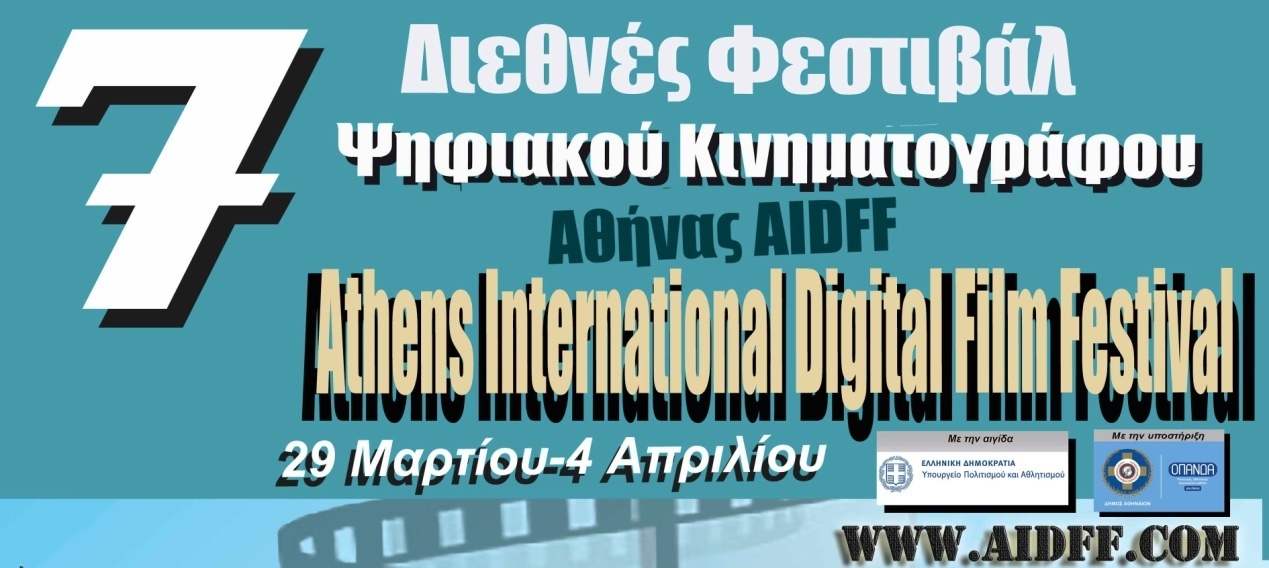 Honorary Distinctions / Τιμητικές ΔιακρίσειςΤιμητική διάκριση Ευγενίας Χατζίκου στην ταινία Έλλη  του Μιλτιάδη Χρηστίδη“Evgenia Xatzikou”  Honorary Distinction for the film “Ellie”, directed by Miltiadis Christidis Τιμητική Διάκριση στην ταινία Μαμά Γύρισα του Δημήτρη ΚατσιμίρηHonorary Distinction for the film Mom Ι' m Back, directed by Dimitris KatsimirisΤιμητική Διάκριση στο ντοκιμαντέρ Jean της Τζούλιας  ΣπυροπούλουHonorary Distinction for the documentary Jean, directed by Julia D. SperopoulosΤιμητική Διάκριση στην ταινία Καληνύχτα του Θάνου ΚερμίτσηHonorary Distinction for the movie Kalinixta, directed by Thanos KermitsisΤιμητική Διάκριση στην πειραματική ταινία ΒΟΥΣ της Πάρη ΑντωνίουHonorary Distinction for the experimental film VOUS, directed by Pari AntoniouNew Directors Award -Βραβείο Νέοι ΣκηνοθέτεςΤα γεμιστά του Γιάννη Μπλέτα  / Salted, by Giannis BletasHumphrey του Στέφανου Γκέκα / Humphrey by Stefanos GekasAwards Fiction Section -Βραβεία ΜυθοπλασίαςΒραβείο Σκηνογραφίας Ενδυματολογίας στην Μαρία Καραθάνου για την ταινία Maniera Greca του Κυρηναίου ΠαπαδημάτουStage Design Award to Maria Karathanou for the film Maniera Greca, directed by Kirineos PapadimatosΒραβείο μουσικής σύνθεσης στον Γιάννη Βάρδα για την ταινία Γείτονες της Κωνσταντίνας ΠάλληMusic Composition Award to Yannis Vardas for the the film Neighbors, directed by Konstantina PalliΒραβείο Φωτογραφίας στον Πέτρο Αντωνιάδη για την ταινία Heimlich του Κώστα ΜπακούρηPhotography Award goes to Petros Antoniadis for the film Heimlich directed by Kostas Bakouris Βραβείο Αντρικής Ερμηνείας στον Μάκη Παπαδημητρίου για την ταινία Heimlich του Κώστα ΜπακούρηBest Actor Award goes to the actor Makis Papadimitriou for the film Heimlich directed by Kostas BakourisΒραβείο γυναικείας ερμηνείας στην Δήμητρα Σύρου για την ταινία το Εισιτήριο Χάρης ΣταθόπουλοςBest Actress Award to the actress Dimitra Syrou for the film The Ticket directed by Xaris StathopoulosΒραβείο Σκηνοθεσίας στον Χάρη Σταθόπουλο για την ταινία το ΕισιτήριοBest Direction Award goes to the director Xaris Stathopoulos for the film The TicketAnimation Award -Βραβείο AnimationΒραβείο animation στην ταινία ΤΟΚΕΙ ΜΑΡΟΥ του Ζάχου ΣαμολαδάAnimation Award for the film TOKEI MARU directed by Zahos SamoladasDocumentary Awards-Βραβεία ΝτοκιμαντέρΘυμάμαι  του Μενέλαου ΚυρλίδηI Remember, directed by  Menelaos KyrlidisFeeling Of A Home από τους Μιχάλη Καστανίδη / Ηώ ΧαβιαράFeeling Of A Home, directed by   Michalis Kastanidis/Io ChaviaraAudience award -Βραβείο ΚοινούΑΡΕΝΑ, Μπέττυ Γκουντάνη Γεώργιος ΔεϊρμεντζόγλουARENA, directed by Betty Gkountani- Georgios DeirmentzoglouInternational Awards Fiction - Βραβεία Διαγωνιστικό Διεθνές Τμήμα μυθοπλασίας1ο Βραβείο καλύτερης ταινίας   BLIND LETTERS (CARTAS CIEGAS)  του Ángel Jaquem από την Ισπανία1st Best Movie Award goes to BLIND LETTERS (CARTAS CIEGAS), directed by Ángel Jaquem from Spain2ο Βραβείο καλύτερης ταινίας  The winkles της σκηνοθέτιδας  Alice Vial από την Γαλλία2ond Best Movie Award goes to The winkles , directed by Alice Vial from the France3ο Βραβείο Kαλύτερης Ταινίας στην ταινία Scrappy από την σκηνοθέτιδα  Dawn Westlake από τις Ηνωμένες Πολιτείες3rd Best Movie Award goes to the Scrappy,  directed by Dawn Westlake from USABest Documentary -Καλύτερο ΝτοκιμαντέρPro Shamiram της σκηνοθέτιδας Mariam Ohanyan από την ΑρμενίαPro Shamiram, directed by  Mariam Ohanyan from Armenia